Wednesday, April 17, 2024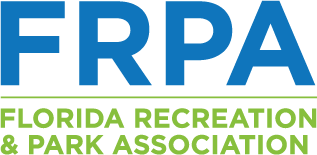 5:00 – 7:00 p.m.	Welcome Reception at Beachside Resort (included with registration) – Waterfront PatioThursday, April 18, 20247:30 – 8:30 a.m.	Breakfast and Vendor Visits – Beachside Resort (included with registration) - TerraceFlagler Ballroom8:30 – 9:00 a.m.		FRPA Welcome – President Charlotte PresenskyWelcome to the Keys – John Allen and Mayors9:00 – 10:00 a.m.	Class:  Our Corals and ReefsInstructor: Dr. Erinn Muller, Associate Vice President for Research, Senior Scientist, and the Coral Health and Disease Program Manager at Mote Marine Laboratory and the Director of Mote’s International Coral Gene Bank10:15 a.m.		Group 1:  Load Transportation for NOAA Station – (20 minute travel and unload)			Tour NOAA – 10:35 – 11:35 a.m.11:35 a.m. – load vans and return to Beachside Resort for Noon education session			Group 2: Stay at Beachside Resort for education session10:20 – 11:20 a.m.	Group 2: - Veterans Education Session			Instructor: Cathy Crane, Director of Monroe County Veterans Affairs11:30 a.m.		Group 2: - Load vans for NOAA Station – (20 minute travel and unload)			Tour NOAAA – 11:50 a.m. – 12:50 p.m.			12:50 p.m. – load vans and return to Beachside Resort for Lunch				Noon – 1:00 p.m.	Group 1:  Veterans Education Session			Instructor: Cathy Crane, Director of Monroe County Veterans Affairs1:00 – 2:00 p.m.	Lunch for group at Beachside Resort (included with registration) - Terrace2:15 – 3:15 p.m.	Class:  Emergency Management in the KeysInstructor:  Cory Schwisow, Deputy Director Monroe County Emergency Management3:15 – 4:15 p.m.	Roundtable Discussions4:15 p.m.		Wrap Up for the Day and Plans for the Evening5:00 p.m.	Transportation departs Beachside Resort for Cruise Departure (20 minute load/travel time)5:45 p.m.		Board Marquesa6:15 p.m.		Marquesa leaves dock8:15 p.m.		Marquesa returns to dock			Participants on own for remainder of night and return to hotelFriday, April 19, 20247:30 – 8:30 a.m.		Breakfast and Vendors at Beachside Resort (included with registration) - TerraceFlagler Ballroom8:45 – 9:45 a.m.		Class: Turtle Nesting			Instructor:  Carla Siciliani, Turtle Hospital9:45 – 10:45 a.m.	Class:  Rising waters and Resilient GrantInstructor:  Erin L. Deady, P.A.10:45 -11:00 a.m.	Wrap Up and Departures